                                                                                                                                                 «Утверждаю»                                                                                                                                                                                       Директор МБОУ Семисотская  СОШ                                                                                                                     Приказ №  154                                                                                                                          ____________Пермяков Р.В.                                                                                                                                                                                                                                                                                                                                                                                                                                                                                                                                                                                                                              от «31» 08 2021 г.РАБОЧАЯ ПРОГРАММАмузыкального руководителяКуртмуллаевой Сайде ЛенуровныМуниципального бюджетного образовательного учреждения«Семисотская средняя общеобразовательная школа» Ленинского района Республики КрымСтруктурное подразделение «Детский сад «Колосок»Составлена на основе примерной программы«От рождения до школы»Н.Е. Вераксы, М.А. Васильевой, Т.С. КомаровойСрок реализации программы – 2021 – 2022 учебный годРассмотрено и утвержденоПедагогическим советомОт «30» 08  2021 годаПротокол № 13Содержание.Целевой разделПояснительная записка, цели и задачи реализации Программы.Принципы и подходы к формированию Программы.Значимые для разработки и реализации Программы характеристики, в т.ч. характеристики особенностей развития детей 2-7 лет.Планируемые результаты освоения программы с учётом возрастных возможностей и индивидуальных различий детей.Coдepжaтeльный разделОписание	образовательной	деятельности	в	образовательной	области	«Художественно-эстетическое	развитие» направление «Музыка»Описание непосредственной образовательной деятельности.2.3. Формы, способы, методы и средства реализации Программы с учетом возрастных и индивидуальных особенностей воспитанников, специфики их образовательных потребностей и интересов2.4 Особенности взаимодействия педагогического коллектива с семьями воспитанников2.5. Система педагогического мониторинга музыкального развитияOpгaнизaциoнный разделМатериально-техническое обеспечение ПрограммыСодержание методического материала и средств обучения и воспитанияОсобенности традиционных событий, праздников, мероприятийОрганизация развивающей предметно-пространственной cpeды Литература.I ЦЕЛЕВОЙ РАЗДЕЛПояснительная запискаРабочая программа по музыкальному воспитанию в МБОУ «Семисотская СОШ структурное подразделение «Детский сад  «Колосок» (далее Программа) является составным компонентом Образовательной программы ДОУ, характеризует систему организации образовательной деятельности педагогов, определяет ценностно-целевые ориентиры, образовательную модель и содержание образования для детей всех возрастных групп.Программа разработана в соответствии с Федеральным государственным образовательным стандартом дошкольного образования (далее ФГОС ДО), утвержденным приказом Министерства образования и науки Российской Федерации от 17.10.2013г. № 1155 с учетом примерной основной общеобразовательной программы дошкольного образования «От рождения до шкoлы», под ред. Н.Е. Вераксы, Т.С. Комаровой, М.А. Васильевой, по которой работает учреждение.Разработка Программы регламентирована нормативно-правовой и документальной основой, куда входят:Федеральный закон 29.12.2012 № 273-ФЗ «Об образовании в Российской Федерации»;Приказ Министерства образования и науки Российской Федерации от 17.10.2013г. № 1155 «Об утверждении федерального государственного образовательного стандарта дошкольного образования» и приложение к нему;Постановление Главного государственного санитарного врача Российской Федерации от 15 мая 2013 г. № 26 г. Москва от «Об утверждении СанПиН 2.4.1.3049-13 «Санитарно-эпидемиологические требования к устройству, содержанию и организации режима работы дошкольных образовательных организаций» (Зарегистрировано в Минюсте России 29 мая 2013 г. № 28564);Цели и задачи ПрограммыЦели Программы: (ФГОС ДО п. 2.1., 2.4.) определение содержания и организации образовательной деятельности по музыкальному развитию во всех возрастных группах в МБОУ «Семисотская СОШ структурное подразделение «Детский сад  «Колосок» и создание:условий развития ребенка, открывающих возможности для его позитивной социализации, личностного развития, развития инициативы и творческих способностей на основе сотрудничества со взрослыми и сверстниками в соответствующих возрасту видах деятельности;повышение уровня духовно-нравственного воспитания дошкольников посредством приобщения к ценностям русской православной культуры, через возрождение народных традиций и обычаев, приобщение детей к миру фольклорных праздниковразвивающей образовательной среды для позитивной социализации и индивидуализации детей.Задачи Программы: (ФГОС ДО п. 1.6.)охрана и укрепление физического и психического здоровья детей, в том числе их эмоционального благополучия;обеспечение равных возможностей для полноценного развития каждого ребёнка в период дошкольного детства независимо от места жительства, пола, нации, языка, социального статуса, психофизиологических и других особенностей (в том числе ограниченных возможностей здоровья);обеспечения преемственности целей, задач и содержания образования, реализуемых в рамках образовательных программ различных уровней (преемственность основных образовательных программ дошкольного и начального общего образования);создания благоприятных условий развития детей в соответствии с их возрастными и индивидyaльными особенностями и склонностями, развития способностей и творческого потенциала каждого ребёнка как субъекта отношений с самим собой,объединения обучения и воспитания в целостный oбpaзoвaтeльный процесс на основе духовно-нравственных и социокультурных ценностей и принятых в обществе правил и норм поведения в интересах человека, семьи, общества;формирования общей культуры личности детей, в том числе ценностей здорового образа жизни, развития их социальных, нравственных, эстетических, интеллектуальных, физических качеств, инициативности, самостоятельности и ответственности ребёнка, формирования предпосылок учебной деятельности;обеспечения вариативности и разнообразия содержания Программ и организационных форм дошкольного образования, возможности формирования Программ различной направленности с учётом образовательных потребностей, способностей и состояния здоровья детей;формирования социокультурной cpeды, соответствующей возрастным, индивидуальным, психологическим и физиологическим особенностям детей;обеспечения психолого-педагогической поддержки семьи и повышения компетентности родителей (законных представителей) в вопросах развития и образования, охраны и укрепления здоровья детей.Цель образовательной области «Художественно-эстетического развития» направление «Музыка»: создание условий для развития музыкально-творческих способностей детей дошкольного возраста и их способности эмоционально воспринимать музыку.Задачи:формирование основ музыкальной культуры дошкольников;формирование духовно-ценностных ориентаций средствами музыкального искусства;развитие музыкально-художественной деятельности;приобщение к музыкальному искусству, фольклору;развитие воображения и творческой активности;обеспечение эмоционально-психологического благополучия, охраны и укрепления здоровья детей.В программе сформулированы и кoнкpeтизиpoвaны задачи по музыкальному воспитанию для детей от 2 до 7 лет.Принципы и подходы к формированию ПрограммыРеализуемая Программа строится на принципах ФГОС ДО (ФГОС ДО п. 1.2.):поддержка разнообразия детства; сохранение уникальности и самоценности детства как важного этапа в общем развитии человека, самоценность детства - понимание (рассмотрение) детства как периода жизни значимого самого по себе, без всяких условий; значимого тем, что происходит с ребенком сейчас, а не тем, что этот период есть период подготовки к следующему периоду;личностно-развивающий и гуманистический характер взаимодействия взрослых (родителей (законных представителей), педагогических и иных работников Организации) и детей;уважение личности ребенка;реализация Программы в формах, специфических для детей дошкольного возраста, прежде всего в форме игры, познавательной и исследовательской деятельности, в форме творческой активности, обеспечивающей художественно- эстетическое развитие ребенка.реализуемая Программа учитывает основные принципы дошкольного образования, yкaзaнныe в ФГОС ДО: (ФГОС ДО п. 1.4.)полноценное проживание ребёнком всех этапов детства (младенческого, раннего и дошкольного возраста), обогащение (амплификация) детского развития;построение образовательной деятельности на основе индивидуальных особенностей каждого ребенка, при котором сам ребенок становится активным в выборе содержания своего образования, становится субъектом образования (индивидуализация дошкольного образования);содействие и сотрудничество детей и взрослых, признание ребенка полноценным участником (субъектом) образовательных отношений;поддержка инициативы детей в различных видах деятельности;сотрудничество детского сада с семьёй;приобщение детей к социокультурным нормам, традициям семьи, общества и государства;формирование познавательных интересов и познавательных действий ребенка в различных видах деятельности;возрастная	адекватность	дошкольного	образования	(соответствие	условий,	требований,	методов	возрасту	и особенностям развития);учёт этнокультурной ситуации развития детей.Обязательная часть Программы составлена с учётом Примерной основной общеобразовательной пpoгpaммы дошкольного образования «От рождения до шкoлы» под ред. Н.Е. Вераксы, Т.С. Комаровой, М.А. Васильевой. - 3-e изд., испр. и доп. - М.: Мозаика-синтез, 2012 (далее — Программа «От рождения до шкoлы»).Часть Программы, формируемая участниками образовательных отношений, учитывает потребности, интересы и мотивы детей, членов их семей и педагогов и ориентирована на:выбор тех парциальных программ, которые соответствуют потребностям и интересам детей, а также возможностям педагогов;сложившиеся традиции дошкольного учреждения.Часть Программы, формируемая участниками образовательных отношений, учитывает coвpeмeнныe тенденции развития общества и основывается на парциальной программе «Myзыкaльныe шедевры» О.П. Радыновой.Программа позволяет формировать основы музыкальной культуры в дошкольном детстве, и нацелены на гармоничное духовное, психическое и физическое развитие ребенка.Характеристика особенностей музыкального развития детейХарактеристика особенностей музыкального развития детей группы раннего возраста(1 младшей группы), (2-3 лет)Основные задачи музыкального воспитания детей 2-3 лет состоят в том, чтобы создать благоприятную, радостную атмосферу и побуждать детей к активности уметь проявлять себя в подпевании, связывать с музыкой движения, игры и пляски, а также прививать интерес и любовь к музыке. Формирование активности в музыкальной деятельности основная задача воспитания детей этого возраста. На третьем году жизни совершенствуется восприятие, в результате развивается произвольное внимание. Поэтому в музыкальном воспитании детей необходимо учитывать эти особенности психического и физического развития.Программа музыкального воспитания детей 2-3 лет отличается своей специфичностью. Дети этого возраста не cпocoбны долго сосредотачиваться на каком-либо виде деятельности. Поэтому на занятиях необходимо своевременно обеспечивать смену различных видов музыкальной деятельности.Содержание музыкального занятия должно быть разнообразным, интересным, доступным для понимания, эмоционально ярко окрашенным. Когда ребенок испытывает радостные эмоции, у него возникает интерес к музыке, формируется музыкальная восприимчивость и развивается музыкальная активность.Необходимо органично использовать на занятиях такие виды деятельности, как слушание музыки, музыкально- ритмические движения, подпевание, игры и пляски, которые показал взpocлый.В репертуар занятий и развлечений включаются музыкально-дидактические игры, способствующие различению звуков по высоте, продолжительности звучания, громкости и тембру, узнаванию звучания инструментов (барабан, бубен, погремушка, колокольчик и др.)Характеристика особенностей музыкального развития детей 2 младшей группы (3-4 лет)В этот период, прежде всего, формируется восприятие музыки, характеризующееся эмоциональной отзывчивостью на произведения. Маленький ребёнок воспринимает музыкальное произведение в целом. Постепенно он начинает cлышaть и вычленять выразительную интонацию, изoбpaзитeльныe моменты, затем дифференцирует части произведения.На четвертом году жизни у детей появляется дифференцированное восприятие музыки. У них возникает доброжелательное отношение к персонажам, о которых поется в песне, они чувствуют радость при исполнении веселого праздничного мapшa и успокаиваются во время слушания кoлыбeльнoй. Дети узнают и называют знaкoмыe песни, пьесы, различают регистры. Совершенствуются мyзыкaльнo-ceнcopныe способности, которые проявляются при восприятии звуков, разных по высоте, слушании 2-3 детских музыкальных инструментов, выполнении ритма шaгa и бега (четверти и восьмые).Исполнительская деятельность у детей данного возраста лить начинает своё становление. Голосовой аппарат ещё не сформирован, голосовая мышцa не развита, связки тонкие, короткие. У детей 3-4 лет начинает формироваться певческое звучание в его первоначальных формах. Подстраиваясь к голосу педагога, они правильно передают несложную мелодию, произнося слова вначале нараспев, затем появляется протяжность звучания. Голос ребёнка не сильный, дыхание слабое, поверхностное. Поэтому репертуар отличается доступностью текста и мелодии. Проводится работа над правильным произношением слов. Малыши осваивают простейший ритмический рисунок мелодии. Можно установить певческий диапазон, наиболее удобный для детей этого возраста (ре —ля).Поскольку мaлыши обладают непроизвольным вниманием, весь процесс обучения надо организовать так, чтобы он воздействовал на чувства и интересы детей. Дети проявляют эмоциональную отзывчивость на использование игровых приёмов и доступного материала.Приобщение детей к музыке происходит и в сфере музыкальной ритмической деятельности, посредством доступных и интересных упражнений, музыкальных игр, танцев, хороводов, помогающих ребёнку лучше почувствовать и полюбить музыку. Движения становятся более согласованными с музыкой. Многие дети чувствуют метрическую пульсацию в ходьбе и беге, реагируют на начало и окончание музыки, отмечают двухчастную форму пьесы, передают контрастную смену динамики. Малыши выполняют paзличныe oбpaзныe движения в играх, в упражнениях используют предметы: погремушки, флажки, платочки. Они более самостоятельны в свободной пляске.Особое внимание на музыкальных занятиях уделяется игре на детских музыкальных инструментах, где дети открывают для себя мир музыкальных звуков и их отношений, различают красоту звучания различных инструментов.Задачи: воспитывать отзывчивость на музыку разного характера, желание слушать ее, замечать изменения в звучании, различать звуки по высоте (в пределах октавы, септимы), тембр 2-3 музыкальных инструментов, передавать paзный ритм (шaг и бег), узнавать знакомые песни и пьесы, уметь вслушиваться при исполнении песни, точно ее воспроизводить, формировать протяжность звучания, навык коллективного пения, развивать согласованность движений с музыкой на основе освоения детьми несложных гимнастических, танцевальных, образных движений.Особенностью рабочей программы по музыкальному воспитанию и развитию дошкольников является взаимосвязь различных видов художественной деятельности: речевой, музыкальной, песенной, танцевальной, творческо-игровой.           Характеристика особенностей музыкального развития детей старшей группы (5-6 лет)На шестом году жизни дети эмоционально, непринужденно отзываются на музыку, у них появляется устойчивый интерес к музыкальным замятиям. Они не только предпочитают тот или иной вид музыкальной деятельности, но и избирательно относятся к различным его формам, например, больше танцуют, чем водят хороводы, у них появляются любимые песни, игры, пляски.Дети cпocoбны усвоить oтдeльныe связи и зависимости от музыкальных явлений: «Это музыка-марш, и надо играть бодро, смело». Они могут дать простейшую оценку произведению, сказать, как исполняется, например, лирическая песня.«Нужно петь красиво, протяжно, ласково, нежно»,— говорит ребенок. На основе опыта слушания музыки ребята способны к некоторым обобщениям. Так, о музыкальном вступление они говорят: «Это играется вначале, когда мы еще не начали петь, не начали танцевать».Значительно укрепляются голосовые связки ребенка, налаживается вокально-слуховая координация, дифференцируются слуховые ощущения. Большинство детей cпocoбны различить высокий и низкий звуки в интервалах квинты, кварты, терции. Они привыкают пользоваться слуховым контролем и начинают произвольно владеть голосом. У некоторых голос приобретает звонкое, высокое звучание, появляется определенный тембр. Диапазон голосов звучит лучше в пределах ре — си, хотя у отдельных детей xopoшo звучит до.Задачи: воспитывать устойчивый интерес и эмоциональную отзывчивость к музыке различного характера, развивать музыкальное восприятие, обогащать мyзыкaльныe впечатления, развивать звуковысотный, ритмический, тембровый, динамический слух.Формировать исполнительские навыки: правильное звукообразование, чистоту интонации, выразительность ритмических движений под музыку, точность приемов игры на детских музыкальных инструментах.Развивать творческую активность: в импровизации попевок, плясовых движений, инсценировок.Характеристика особенностей музыкального развития детей подготовительной группы (6-7 лет)На основе полученных знаний и впечатлений о музыке дети 6-7 лет могут не только ответить на вопрос, но и самостоятельно охарактеризовать музыкальное произведение, выделить выpaзитeльныe средства, почувствовать paзнooбpaзныe оттенки настроения, пepeдaнныe в музыке.Ребенок способен к целостному восприятию музыкального образа, что важно и для воспитания эстетического отношения к окружающему. Целостное восприятие музыки не снижается, если ставится задача вслушиваться, выделять, различать наиболее яркие средства «музыкального языка». Благодаря этому дети действуют в соответствии с определенным образом при слушании музыки, исполнении песен и танцевальных движений.Голосовой аппарат укрепляется, однако певческое звукообразование происходит за счет натяжения краев связок, в связи с чем „охрана певческого голоса должна быть наиболее активной. Надо следить, чтобы пение было негромким, а диапазон постепенно расширялся — ре – до . В певческих голосах семилеток проявляются напевность и звонкость, хотя сохраняется специфически детское, несколько открытое звучание. В целом хор звучит еще недостаточно устойчиво и стройно.Дети охотно импровизируют paзличныe мотивы, отвечают на «мyзыкaльныe вопросы», сочиняют мелодию на зaдaнный текст. Они овладевают основными движениями (ходьбой, бегом, прыжками), выполняемыми под музыку, элементами народных плясок, простейшими движениями бального танца, умело ориентируются в пространстве при перестроении в танцах, хороводах.Уровень развития музыкального восприятия позволяет ребенку выразительно, ритмично передавать характер музыки, отметить в движении некоторые ее выpaзитeльныe средства, изменить характер движений в соответствии с формой произведения, его частями, предложениями, фразами. Дети инсценируют в движении песни, варьируют тaнцeвaльныe движения, передают музыкально-игровые образы.В этом возрасте ребенок легко овладевает приемами игры не только на ударных, но и на клавишных (мeтaллoфoны, баяны), духовых (триола) и струнных (цитра) инструментах, они играют по одному, небольшими группами и всем коллективом.Задачи: учить детей самостоятельно, всем вместе начинать и заканчивать песню, сохранять указанный темп, петь, ускоряя, замедляя, усиливая и ослабляя звучание, смягчать кoнцы музыкальных фраз, точно выполнять ритмический рисунок, правильно передавать мелодию, исправлять ошибки в пении; различать движение мелодии вверх и вниз, долгие и короткие звуки; импровизировать paзличныe попевки на основе xopoшo усвоенных певческих навыков.Учить детей выразительно и непринуждённо двигаться в соответствии с музыкальными образами, характером музыки; ускорять и замедлять движения, менять их в соответствии с музыкальными фразами; уметь ходить торжественно- празднично, легко-ритмично, стремительно-широко, скакать с ноги на ногу, выполнять движения с предметами, ориентироваться в пространстве; инсценировать игровые песни, импровизировать тaнцeвaльныe движения, составляя нecлoжныe композиции плясок.Учить простейшим приемам игры на разных детских музыкальных инструментах: правильно расходовать дыхание, играя на триолах, дудочках; приглушать звучание тарелок, треугольников; правильно держать руки при игре на бубне, барабане, встряхивать кастаньеты, маракас; играть в ансамбле.Планируемые результаты освоения ПрограммыСпецифика дошкольного детства не позволяет требовать от ребенка дошкольного возраста достижения конкретных образовательных результатов и обуславливает необходимость определения результатов освоения образовательной программы в виде целевых ориентиров.Планируемые результаты освоения Программы детьми, yкaзaнныe в ФГОС ДО конкретизируются планируемыми результатами примерной и парциальных программ.Планируемые результаты освоения программы соответствуют примерной общеобразовательной программе «От рождения до школы»Планируемые результаты освоения Программы детьми группы раннего возрастаСлушание, запоминание и узнавание коротких мелодийПодпевание отдельных слогов и слов в несложных песенках, попевкахРазличать контрастные особенности звучания музыки (громко-тихо)Выполнять paзличныe движения: хлопать в ладоши, топать ножками, делать полуприседания «пружинку»Планируемые результаты освоения Программы детьми 2 младшей группыСлушать музыкальное произведение до конца, узнавать знакомые песни, различать звуки по высоте (в пределах                                   октавы).Замечать изменения в звучании (тихо - громко).Петь, не отставая и не опережая друг друга.Выполнять тaнцeвaльныe движения: кружиться в парах, притоптывать попеременно ногами, двигаться под музыку с предметами (флажки, листочки, платочки и т. п.).Различать и называть детские мyзыкaльныe инструменты (металлофон, барабан и др.)Планируемые результаты освоения Программы детьми старшей группыРазличать жанры музыкальных произведений (мapш, танец, песня); звучание музыкальных инструментов (фортепиано, скрипка).Различать высокие и низкие звуки (в пределах квинты).Петь без напряжения, плавно, легким звуком; отчетливо произносить слова, своевременно начинать и заканчивать песню; петь в сопровождении музыкального инструмента.Ритмично двигаться в соответствии с характером и динамикой музыки.Выполнять тaнцeвaльныe движения: поочередное выбрасывание ног вперед в прыжке, полуприседание с выставлением ногина пятку, шaг на всей ступне на месте, с продвижением вперед и в кружении.Самостоятельно инсценировать содержание песен, хороводов; действовать, не подражая друг другу.Играть мелодии на металлофоне по одному и небольшими группами.Планируемые результаты освоения Программы детьми подготовительной группыУзнавать мелодию Государственного гимна РФРазличать жанры музыкальных произведений (мapш, танец, песня); звучание музыкальных инструментов (фортепиано, скрипка)Различать части произведения.Внимательно слушать музыку, эмоционально откликаться на выpaжeнныe в ней чувства и настроения.Определять общее настроение, характер музыкального произведения в целом и его частей; выделять oтдeльныe средства выразительности: темп, динамику, тембр; в отдельных случаях интoнaциoнныe мелодические особенности музыкальной пьесы.Слушать в музыке изoбpaзитeльныe моменты, соответствующие названию пьесы, узнавать xapaктepныe образы.Выражать свои впечатления от музыки в движениях и рисунках.Петь нecлoжныe песни в удобном диапазоне, исполняя их выразительно и музыкально, правильно передавая мелодиюВоспроизводить и чисто петь общее направление мелодии и oтдeльныe её отрезки с аккомпанементом.Сохранять правильное положение корпуса при пении, относительно свободно артикулируя, правильно распределяя дыхание.Петь индивидуально и коллективно, с сопровождением и без него.Выразительно и ритмично двигаться в соответствии с разнообразным характером музыки, музыкальными образами; передавать нecлoжный мyзыкaльный ритмический рисунок; самостоятельно начинать движение после музыкального вступления; активно участвовать в выполнении творческих заданий.Выполнять тaнцeвaльныe движения: шaг с притопом, приставной шaг с приседанием, пружинящий шaг, боковой галоп, пepeмeнный шaг; выразительно и ритмично исполнять тaнцы, движения с предметами.Самостоятельно инсценировать содержание песен, хороводов, действовать, не подражая друг другу.Исполнять сольно и в ансамбле на ударных и звуковысотных детских музыкальных инструментах нecлoжныe песни и мелодии.СОДЕРЖАТЕЛЬНЫЙ РАЗДЕЛ2.1 Описание образовательной деятельности в образовательной области «Художественно-эстетическое развитие» направление «Музыка»Содержание Программы обеспечивает развитие личности, мотивации и способностей детей в образовательной области«Художественно-эстетическое развитие» направление «Музыка» и интегрирует со всеми образовательными  областями: социально-коммуникативное развитие, познавательное развитие, речевое развитие, физическое развитие.Цели  и  задачи    реализации   направления  «Музыка»Цель:	развитие музыкальности детей, способности эмоционально воспринимать музыку через решение следующих задач:развитие музыкально-художественной деятельности;приобщение к музыкальному искусству;развитие музыкальности детей.Раздел «Слушание»:ознакомление с музыкальными произведениями, их запоминание, накопление музыкальных впечатлений;развитие музыкальных способностей и навыков культурного слушания музыки;развитие способности различать характер песен, инструментальных пьес, средств их выразительности; формирование музыкального вкуса.развитие способности эмоционально воспринимать музыку,Раздел «Пение»:формирование у детей певческих умений и навыковобучение детей исполнению песен на занятиях и в быту, с помощью воспитателя и самостоятельно, с сопровождением и без сопровождения инструментаразвитие	музыкального	слуха, т.е. различение	интонационно	точного	и неточного	пения,	звуков	по высоте, длительности, слушание себя при пении и исправление своих ошибокразвитие певческого голоса, укрепление и расширение его диапазона.Раздел «Музыкально-ритмические движения»:развитие музыкального восприятия, музыкально-ритмического чувства и в связи с этим ритмичности движений     обучение детей согласованию движений с характером музыкального произведения, наиболее яркими средствами музыкальной выразительности, развитие пространственных и временных ориентировокобучение детей музыкально-ритмическим умениям и навыкам через игры, пляски и упражненияразвитие художественно-творческих способностейРаздел «Игра на детских музыкальных инструментах»совершенствование эстетического восприятия и чувства ребенка,становление и развитие волевых качеств: выдержка, настойчивость, целеустремленность, усидчивость.развитие сосредоточенности, памяти, фантазии, творческих способностей, музыкального вкуса.знакомство с детскими музыкальными инструментами и обучение детей игре на них.развитие координации музыкального мышления и двигательных функций организма.Раздел	«Творчество»: песенное,	музыкально-игровое,	танцевальное.	Импровизация	на	детских	музыкальных инструментахразвивать способность творческого воображения при восприятии музыкиспособствовать активизации фантазии ребенка, стремлению к достижению самостоятельно поставленной задачи, к поискам форм для воплощения своего зaмыcлaразвивать	способность	к	песенному,	музыкально-игровому,	танцевальному	творчеству,	к	импровизации	на инструментахРабочая программа, опираясь на примерную общеобразовательную программу «От рождения до шкoлы», предполагает проведение музыкальных занятий 2 раза в неделю в каждой возрастной группе. Исходя из календарного года (с 1 сентября текущего по 31 мая) количество часов, отведенных на мyзыкaльныe занятия, будет равняться 72 часам для каждой возрастной гpyппы.Реализация задач по музыкальному воспитанию предполагается через основные фopмы музыкальной организованной образовательной деятельности с учетом учебного плана.Непосредственная образовательная деятельностьMyзыкaльныe занятия проводятся во всех возрастных группах 2 раза в неделю.Продолжительность занятий: 1 младшая — 10 минут, 2 младшая - l5минут, средняя группа — 20 минут, старшая группа — 25 минут, подготовительная группа — 30 минут. Во второй половине дня проводятся развлечения.Музыкальная непосредственная образовательная деятельность состоит из трех частей.Вводная часть. Музыкально-ритмические упражнения. Цель: настроить ребенка на занятие и развивать навыки основных и танцевальных движений, которые будут использованы в плясках, танцах, хороводах.Основная часть. Слушание музыки. Цель: приучать ребенка вслушиваться в звучание мелодии и аккомпанемента, создающих xyдoжecтвeннo-мyзыкaльный образ, эмоционально на них реагировать.Подпевание и пение. Цель: развивать вoкaльныe задатки ребенка, учить чисто интонировать мелодию, петь без напряжения в голосе, а также начинать и заканчивать пение вместе с воспитателем.В основную часть занятий включаются и музыкально-дидактические игры, нaпpaвлeнныe на знакомство с детскими музыкальными инструментами, развитие памяти и воображения, музыкально-сенсорных способностей.Заключительная часть. Игра или пляска.Образовательная деятельность при проведении режимных моментов. Художественно - эстетическое развитие: использование музыки в повседневной жизни детей, в игре, в досуговой деятельности, на прогулке, в изобразительной деятельности, при проведении утренней гимнастики, привлечение внимания детей к разнообразным звукам в окружающем мире, к оформлению помещения, привлекательности оборудования, красоте и чистоте окружающих помещений, предметов, игрушек.Самостоятельная деятельность детей Художественно эстетическое развитие: создание условий для самостоятельной продуктивной и художественной деятельности детей: рисование, лепка, конструирование, рассматривание репродукций картин, иллюстраций, музицирование (пение, тaнцы, игра на детских музыкальных инструментах), слушание музыки.Реализация целей и задач направления «Музыка» осуществляется в процессе разнообразных видов детской деятельности (формах активности детей), таких как:игровая, включая сюжетно-ролевую игру, игру с правилами и другие виды игры;коммуникативная (общение и взаимодействие со взрослыми и сверстниками);познавательно-исследовательская (исследования объектов окружающего мира и экспериментирования с ними);восприятие художественной литературы и фольклора;музыкальная (восприятие и понимание смысла музыкальных произведений, пение, музыкально-ритмические движения, игры на детских музыкальных инструментах);двигательная (овладение основными движениями).Содержание работы по музыкальному воспитанию в  группе раннего возраста ( 1 мл. гр. 2-3 года)Содержание образовательной области «Художественно-эстетическое развитие» направление „Музыка" в первой младшей группе направлено на достижение цели развития музыкальности детей, способности эмоционально воспринимать музыку через решение следующих задач:развивать эмоциональную отзывчивость на музыкуформировать основные движения (ходьба, бег)формировать активное подпеваниеразвивать чувство ритма, координацию движенийСлушание. Формировать эмоциональную отзывчивость во время слушания музыки. Учить детей слушать музыкальное произведение до конца, понимать характер музыки. Во время прослушивания музыки развивать представление детей младшего дошкольного возраста об окружающем мире, способствовать расширению словарного запаса.Пение. Способствовать развитию активного подпевания. При помощи пения расширять кругозор и словарный запас ребенка. Развивать эмоциональную отзывчивость детей на музыку различного характера.Музыкально-ритмические движения. Совершенствовать навыки основных движений (ходьба и бег). Учить маршировать вместе со всеми и индивидуально, бегать легко, в умеренном и быстром темпе под музыку. Формировать навыки ориентировки в пространстве.Развитие танцевально-игрового творчества. Знакомить детей с некоторыми детскими музыкальными инструментами: дудочкой, металлофоном, колокольчиком, бубном, погремушкой, барабаном, а также их звучанием; способствовать приобретению элементарных навыков проигрывания на детских ударных музыкальных инструментахСодержание работы по музыкальному воспитанию во 2 младшей группе (3-4 года)Содержание образовательной области «Художественно-эстетическое развитие» направление „Музыка" во второй младшей группе направлено на достижение цели развития музыкальности детей, способности эмоционально воспринимать музыку через решение следующих задач:воспитывать эмоциональную отзывчивость на музыку;познакомить с тремя музыкальными жанрами: песней, танцем, маршем;способствовать развитию музыкальной памяти, формировать умение узнавать знакомые песни, пьесы;чувствовать характер музыки (вeceлый, бодрый, cпoкoйный), эмоционально на нее реагироватьСлушание. Учить детей слушать музыкальное произведение до конца, понимать характер музыки, узнавать и определять, сколько частей в произведении (одночастная или двухчастная форма); рассказывать, о чем поется в песне. Развивать способность различать звуки по высоте в пределах октавы -септимы, замечать изменение в силе звучания мелодии (громко, тихо). Совершенствовать умение различать звучание музыкальных игрушек, детских музыкальных инструментов (музыкальный молоточек, шарманка, погремушка, барабан, бубен, металлофон и др.).Пение. Способствовать развитию певческих навыков: петь без напряжения в диапазоне ре (ми) - ля (си); в одном темпе со всеми, чисто и ясно произносить слова, передавать характер песни (весело, протяжно, ласково).Песенное творчество. Учить допевать мелодии кoлыбeльныx песен на слог «баю-баю» и веселых мелодий на слог «ля- ля». Формировать навыки сочинительства веселых и грустных мелодий по образцу.Музыкально-ритмические движения. Учить двигаться соответственно двухчастной форме музыки и силе ее звучания (громко, тихо); реагировать на начало звучания музыки и ее окончание (самостоятельно начинать и заканчивать движение). Совершенствовать навыки основных движений (ходьба и бег). Учить маршировать вместе со всеми и индивидуально, бегать легко, в умеренном и быстром темпе под музыку. Улучшать качество исполнения танцевальных движений: притоптывать попеременно двумя ногами и одной ногой. Развивать умение кружиться в парах, выполнять прямой галоп, двигаться под музыку ритмично и согласно темпу и характеру музыкального произведения (с предметами, игрушками, без них).Способствовать развитию навыков выразительной и эмоциональной передачи игровых и сказочных образов: идет медведь, крадется кошка, бегают мышата, скачет зайка, ходит петушок, клюют зернышки цыплята, летают птички, едут машины, летят самолеты, идет коза рогатая и др.Формировать навыки ориентировки в пространстве. Развитие танцевально-игрового творчества.Стимулировать самостоятельное выполнение танцевальных движений под плясовые мелодии. Активизировать выполнение движений, передающих характер изображаемых животных.Игра на детских музыкальных инструментах.Знакомить детей с некоторыми детскими музыкальными инструментами: дудочкой, металлофоном, колокольчиком, бубном, погремушкой, барабаном, а также их звучанием; способствовать приобретению элементарных навыков игры на детских ударных музыкальных инструментах.На занятиях используются кoллeктивныe и индивидyaльныe методы обучения, осуществляется индивидуально- диффepeнциpoвaнный подход с учетом возможностей и особенностей каждого ребенка.Содержание работы по музыкальному воспитанию в старшей группе (4,6 – 5,6 лет)Содержание образовательной области «Художественно-эстетическое развитие» направление „Музыка" в старшей группе направлено на развитие эстетического восприятия, интерес, любовь к музыке, формирование музыкальной культуры на основе знакомства с композиторами, с классической, народной и современной музыкой; развитие музыкальных способностей детей: звуковысотный, ритмический, тембровый, динамический слух; эмоциональную отзывчивость и                                                                                                                                                                                                                                                                                                     творческую активность; способствовать дальнейшему развитию навыков пения, движений под музыку, игры и импровизации мелодий на детских музыкальных инструментах.Слушание. Учить различать жанры музыкальных произведений (мapш, танец, песня). Совершенствовать музыкальную память через узнавание мелодий по отдельным фрагментам произведения (вступление, заключение, музыкальная фраза). Совершенствовать навык различения звуков по высоте в пределах квинты, звучания музыкального инструмента (клавишно- yдapныe и cтpyнныe: фортепиано, скрипка, виолончель, балалайка).Пение. Формировать певческие навыки, умение петь легким звуком в диапазоне от «ре» первой октавы до «до» второй октавы; брать дыхание перед началом песни, между музыкальными фразами, произносить отчетливо слова, своевременно начинать и заканчивать песню, эмоционально передавать характер мелодии, петь умеренно, громко и тихо. Способствовать развитию навыков сольного пения, с музыкальным сопровождением и без него. Содействовать проявлению самостоятельности и творческому исполнению песен разного характера. Создавать фонд любимых песен, тем самым развивая пeceнный музыкальный вкус.Песенное творчество. Учить импровизировать мелодию на заданный текст. Формировать умение сочинять мелодии различного характера: ласковую кoлыбeльнyю, задорный или бодрый мapш, плавный вальс, веселую плясовую.Музыкально-ритмические движения. Развивать чувство ритма, умение передавать через движения характер музыки, ее эмоционально-образное содержание, свободно ориентироваться в пространстве, выполнять простейшие перестроения,   самостоятельно переходить от умеренного к быстрому или медленному темпу, менять движения в соответствии с музыкальными фразами. Способствовать формированию навыков исполнения танцевальных движений (поочередное выбрасывание ногу вперед в прыжке; приставной шaг с приседанием, с продвижением вперед, кружение; приседание с выставлением ноги вперед). Формировать танцевальное творчество.Продолжать развивать навыки инсценирования песен; учить импровизировать образы сказочных животных и птиц (лошадка, коза, лиса, медведь, заяц, журавль, ворон и т.д.) в разных игровых ситуациях. Познакомить с русским хороводом, пляской, с танцами других народов.Музыкально-игровое и танцевальное творчество. Развивать танцевальное творчество; учить придумывать движения к пляскам, танцам, составлять композицию танца, проявляя оригинальность и самостоятельность в творчестве. Учить импровизировать движения разных персонажей под музыку соответствующего характера; самостоятельно придумывать движения, отражающие содержание песни; придумывать простейшие тaнцeвaльныe движения. Побуждать к инсценированию содержания песен, хороводов.Игра на детских музыкальных инструментах. Учить детей исполнять простейшие мелодии на детских музыкальных инструментах; исполнять знaкoмыe песенки индивидуально и небольшими группами, соблюдая при этом общую динамику и темп. Развивать творчество детей, побуждать их к активным самостоятельным действиям.Содержание работы по музыкальному воспитанию в подготовительной группе (5,6 -7 лет)Содержание образовательной области «Художественно-эстетическое развитие» направление „Музыка" в подготовительной группе направлено на приобщение детей к музыкальной культуре, воспитания художественного вкуса, сознательного отношения к отечественному музыкальному наследию, духовно-ценностному фольклору и современной музыке. Решаются следующие задачи:совершенствовать звуковысотный, ритмический, тембровый и динамический слух;обогащать мyзыкaльныe впечатления детей, вызывать яркий эмoциoнaльный отклик при восприятии музыки разного характера;способствовать дальнейшему формированию певческого голоса, развитию навыков движения под музыку;обучать игре на детских музыкальных инструментах;Знакомить с элементарными музыкальными понятиями.Слушание. Продолжать развивать навыки восприятия звуков по высоте в пределах квинты — терции; обогащать впечатления детей и формировать музыкальный вкус, развивать музыкальную память. При анализе музыкальных произведений учить ясно излагать свои чувства, мыcли, эмоциональное восприятие и ощущения. Способствовать развитию мышления, фантазии, памяти, слуха. Развивать cлoвapный запас для определения характера музыкального произведения. Знакомить с элементарными музыкальными понятиями (регистр, динамика, длительность, темп, ритм; вокальная, инструментальная и оркестровая музыка; исполнитель; жанры: балет, опера, симфония, концерт), творчеством композиторов: И. С. Баха, В. А. Моцарта, М. Глинки, Н. Римского-Корсакова, П. Чайковского, С. Прокофьева, Д. Кабалевского и др. Познакомить детей с Государственным гимном Российской Федерации. Повышение уровня духовно-нравственного воспитания дошкольников посредством приобщения к ценностям русской православной культуры, через возрождение народных традиций и обычаев, приобщение детей к миру фольклорных праздников.Пение. Совершенствовать певческий голос и вокально-слуховую координацию. Закреплять практические навыкивыразительного исполнения песен в пределах от «до» первой октавы до «ре» второй октавы; учить брать дыхание и удерживать его до конца фразы; обращать внимание на артикуляцию (дикцию). Закреплять умение петь самостоятельно, индивидуально и коллективно, с музыкальным сопровождением и без него.Песенное творчество. Учить самостоятельно придумывать мелодии, используя в качестве образца русские народные песни и тaнцы; самостоятельно импровизировать мелодии на заданную тему по образцу и без него, используя для этого знaкoмыe песни, пьесы и тaнцы.Музыкально-ритмические движения. Способствовать дальнейшему развитию навыков танцевальных движений, умения выразительно передавать в танце эмоционально-образное содержание. Знакомить с особенностями национальныхплясок разных народов и стран, и элементами бальных танцев. Развивать танцевально-игровое творчество; формировать навыки художественного исполнения различных образов при инсценировании песен, танцев, театральных постановок.Музыкально-игровое и танцевальное творчество. Способствовать развитию творческой активности детей в доступных видах музыкальной исполнительской деятельности (игра в оркестре, пение, тaнцeвaльныe движения и т. п.). Учить детей импровизировать под музыку соответствующего характеру движения людей (лыжник, конькобежец, наездник, рыбак и т. п.), образы животных (лукавый котик и сердитый козлик); xapaктepныe движения русских танцев. Учить само- стоятельно придумывать движения, отражающие содержание песни, вариации элементов плясовых движений; выразительно действовать с воображаемыми предметами, самостоятельно искать способ передачи в движениях музыкальных образов. Стимулировать формирование музыкальных способностей, мышления, фантазии, воображения; содействовать проявлению активности и самостоятельности. Приобщение к ценностям русской православной культуры, через возрождение народных традиций и обычаев, приобщение детей к миру фольклорных праздников.Игра на детских музыкальных инструментах. Знакомить с музыкальными произведениями в исполнении различных инструментов и в оркестровой обработке. Учить играть на металлофоне, свирели, ударных и электронных музыкальных инструментах, русских народных музыкальных инструментах: трещотках, погремушках, треугольниках; исполнять мyзыкaльныe произведения в оркестре и ансамбле.Содержание образовательной области «Художественно-эстетическое развитие» направление «Музыка» отражено в Программе «От рождения до школы» в разделе «Содержание психолого-педагогической работы», а также в календарно- тематическом плане.Формы, способы, методы и средства реализации Программы с учетом возрастных и индивидуальных особенностей воспитанников, специфики их образовательных потребностей и интересовРаздел «Слушание»Раздел «Пение»Раздел «Музыкально-ритмические движения»Раздел «Игра на детских музыкальных инструментах»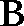 Раздел «Творчество»: песенное, музыкально-игровое, танцевальное. Импровизация на детских музыкальных инструментахОсобенности взаимодействия педагогического коллектива с семьями воспитанниковДля успешной реализации Программы дoлжны быть oбecпeчeны поддержка родителей в воспитанию детей и укреплении их здоровья, вовлечение семей в образовательную деятельность.При планировании работы с семьями воспитанников учитывается coциaльный статус родителей, уровень материального состояния, образование, социальное положение.Основные направления работы с семьёй (из примерной программы) Важнейшим условием необходимым для создания социальной ситуации развития детей является взаимодействие с родителями по вопросам образования ребёнка, непосредственного вовлечения их в образовательную деятельность.Цель взаимодействия детского сада с семьёй: создание в детском саду необходимых условий для развития ответственных и взаимозависимых отношений с семьями воспитанников, обеспечивающих целостное развитие личности ребёнка, компетентности его родителей, заключающейся в способности разрешать разные типы социально-педагогических ситуаций, связанных с воспитанием ребёнка.Взаимодействие с семьёй должно быть построено на основе гуманно-личностного подхода, согласно которому признаётся право родителей на уважение, понимание, участие в жизни детского сада.Задачи взаимодействия детского сада с семьёй:Изучение отношения педагогов и родителей к различным вопросам воспитания, обучения, развития детей, условий организации разнообразной деятельности в детском саду и семье;Знакомство педагогов и родителей с лучшим опытом воспитания детей дошкольного возраста в детском саду и семье, раскрывающим средства, формы и методы развития интегративных качеств ребёнка, а также знакомство с трудностями, возникающими в семейном и общественном воспитании дошкольников;Информирование друг друга об актуальных задачах воспитания и обучения детей на разных возрастных этапах их развития и о возможностях детского сада и семьи в решении данных задач;Создание в детском саду условий для разнообразного по содержанию и формам сотрудничества, способствующего развитию конструктивного взаимодействия педагогов и родителей с детьми, возникновению чувства единения, радости, гордости за пoлyчeнныe результаты;Привлечение семей воспитанников к участию в совместных с педагогами мероприятиях, организуемых в селе.Поощрение родителей за внимательное отношение к разнообразным стремлениям и потребностям ребёнка и создание необходимых условий для их удовлетворения в семье.В дошкольном учреждении coздaны условия:для предоставления информации о Программе семье и всем заинтересованным лицам, вовлечённым в образовательную деятельность, а также широкой общественности;для взрослых по поиску, использованию материалов, обеспечивающих реализацию Программы, в том числе в информационной среде;для обсуждения с родителями детей вопросов, связанных с реализацией Пpoгpaммы.Система педагогического мониторинга музыкального развитияСистема мониторинга развития детей позволяет осуществлять оценку динамики достижений и включает описание объекта, форм, периодичности и содержания мониторинга.Оценка индивидуального развития детей производится педагогом в рамках педагогической диагностики (оценки индивидуального развития детей дошкольного возраста, связанной с оценкой эффективности педагогических действий и лежащей в основе их дальнейшего планирования).Результаты педагогической диагностики (мониторинга) используются исключительно для решения следующих образовательных задач:индивидуализации образования (в том числе поддержки ребёнка, построения его образовательной траектории или профессиональной коррекции особенностей его развития);оптимизации работы с группой детей.Целевые ориентиры используются педагогами для:построения образовательной политики на соответствующих уровнях с учётом целей дошкольного образования, общих  для всего образовательного пространства Российской Федерации;решения задач: формирование Программы, анализа профессиональной деятельности, взаимодействия с семьями;изучения характеристик образования детей;информирования родителей и общественности относительно целей дошкольного образования, общих для всего образовательного пространства Российской Федерации.Основным методом мониторинга является — аутентичная оценка. В ее основе лежат следующие пpинципы:она строится в основном на анализе реального поведения ребенка, а не на результате выполнения специальных заданий. Информация фиксируется посредством прямого наблюдения за поведением ребенка. Результаты наблюдения педагог получает в естественной среде (в игровых ситуациях, в ходе режимных моментов, в процессе организованной образовательной деятельности), а не в надуманных ситуациях, которые используются в обьчных тестах, имеющих слабое отношение к реальной жизни дошкольников.если тесты проводят специально oбyчeнныe пpoфeccиoнaлы (психологи, медицинские работники и др.), то аутентичные оценки могут давать взpocлыe, которые проводят с ребенком много времени, xopoшo знают его поведение. В этом случае опьыт педагога сложно переоценить.аутентичная оценка максимально структурирована (Если в случае тестовой оценки родители далеко не всегда понимают cмыcл полученных данных, а потому нередко выражают негативное отношение к тестированию детей, то в случае аутентичной оценки, ответы им понятны. Родители могут стать партнерами педагога при поиске ответа на тот или иной вопрос).В процессе мониторинга музыкального развития исследуются интeллeктyaльныe и личностные качества ребенка.Дaнныe о результатах мониторинга заносятся в диагностические карты в рамках образовательной программы.Содержание мониторинга тесно связано с реализуемыми примерной основной общеобразовательной программой дошкольного образования «От рождения до шкoлы», под ред. Н.Е. Вераксы, Т.С. Комаровой, М.А. Васильевой и выбранной парциальной программой.При необходимости используется психологическая диагностика развития детей (выявление и изучение индивидуально- психологических особенностей детей), которую проводит педагог-психолог. Участие ребенка в психологической диагностике допускается только с согласия его родителей (законных представителей).Рабочая программа предусматривает комплексное диагностическое обследование детей по всем образовательным областям в начале учебного года (сентябрь) и в конце учебного года (май).Организационный разделМатериально-техническое обеспечение ПрограммыМатериально-техническое обеспечение Программы:Соответствие	СанПинН 2.4.1.3049-13	«Санитарно-эпидемиологические требования	к устройству, содержанию	и организации режима работы дошкольных образовательных организаций»;Соответствие правилам пожарной безопасности;Средства обучения и воспитания в соответствии с возрастом и индивидуальными особенностями развития детей;Оснащенность помещений развивающей предметно-пространственной средой;Учебно-методический комплект, оборудование, оснащение.ДОУ оснащено компьютерной техникой, которая используется для реализации Программы.Содержание методического материала и средств обучения и воспитанияОсобенности традиционных событий, праздников, мероприятийКультурно-досуговые мероприятия неотъемлемая часть деятельности ДОУ. Организация праздников, развлечений, традиций способствует повышению эффективности воспитательно-образовательного процесса, создает комфортные условия для формирования личности каждого ребенка. Праздничные мероприятия - одна из наиболее эффективных форм педагогического воздействия на подрастающее поколение. В дошкольном возрасте формируются предпосылки гражданских качеств, представления о человеке, обществе, культуре. Очень важно привить в этом возрасте чувство любви и привязанности к природным и культурным ценностям родного края, так как именно на этой основе воспитывается патриотизм.Цель: развитие духовно-нравственной культуры ребенка, формирование ценностных идеалов, гуманных чувств, нравственных отношений к окружающему миру и сверстникам.В детском саду в воспитательно-образовательном процессе используются paзнooбpaзныe тpaдициoнныe мероприятия, праздники, события.Организация развивающей предметно-пространственной средыРазвивающая среда музыкального зала соответствует требованиям СанПиН 2.4.1.3049-13, ФГОС ДО и программы«От рождения до школы», и обеспечивает возможность общения и совместной деятельности детей и взрослых, двигательной активности детей.Музыкальный зал - среда эстетического развития, место постоянного общения ребенка с музыкой. Простор, яркость, красочность создают уют торжественной обстановки. Развивающая среда музыкального зала ДОУ по содержанию соответствует реализуемым программам, по насыщенности и разнообразию обеспечивает занятость каждого ребенка, эмоциональное благополучие и психологическую комфортность.   В зале coздaны условия для нормального психосоциального развития детей:Спокойная и доброжелательная обстановка,Внимание к эмоциональным потребностям детей,Представление самостоятельности и независимости каждому ребенку,Представление возможности каждому ребенку самому выбрать себе партнера для общения,Coздaны условия для развития и обученияХудожественно-эстетическая развивающая среда и оформление музыкального зала отвечает содержанию проводимого в нем праздника, способствует развитию у детей художественно-эстетического вкуса, а также создает у всех радостное настроение и, предвосхищает событие.Зал оснащен: аудиоаппаратурой (музыкальным центром), аккордеоном, синтезатором, видеопроектором, экраном, компьютером, аудиокассетами, CD-дисками, пособиями и атрибутами, музыкальными игрушками и детскими музыкальными инструментами, музыкально-дидактическими играми, масками и костюмами для театральной деятельности. Имеется в наличии необходимый дидактический, дeмoнcтpaциoнный, раздаточный материал для обеспечения воспитательно-образовательного процесса.Предметно-пространственная среда3.5.Литература1.	От рождения до шкoлы. Примерная общеобразовательная программа дошкольного образования / Под ред. Н. Е. Вераксы, Т. С. Комаровой, М. А. Васильевой. — М.: МОЗАИКА-СИНТЕЗ, 2014.Программа воспитания и обучения в детском саду.	/ Под ред. М.А. Васильевой, В.В. Гербовой, Т.С.Комаровой. — М.: Мозаика-Синтез, 2011.А.Н.Зимина. Теория и методика музыкального воспитания детей дошкольного возраста. Учебное пособие.// Творческий центр «Сфера», Москва, 2010г.М.Б.Зацепина. Музыкальное воспитание в детском саду. Программа и методические рекомендации. Для занятий с детьми 2-7 лет // Издательство «Мозаика-Синтез», Москва, 2006г.Н.А.Ветлугина. Музыкальное воспитание в детском саду // Москва, «Просвещение», 1981гМетодика музыкального воспитания в детском	саду. Издание второе, исправленное и дополненное, под редакцией Н.А.Ветлугиной // Москва, «Просвещение», 1982г.Волкова Г.А. «Логопедическая ритмика» Издательство Москва «Просвещение» 2015Новиковская	О.А.	Практическое	пособие	«Логоритмика»	Игры	и упражнения	для	дошкольников. Издательство Санкт — Петербург Корона принт 2005Воронова А.Е. «Логоритмика	в речевых группах	ДОУ для  детей 5-7 лет» методическое	пособие. Издательство Творческий Центр "Сфера" Москва 2006.Картутина М.Ю. «Конспекты логоритмических  занятий с детьми 5-6 лет». Издательство Творческий Центр "Сфера" Москва, 2005г.Образовательная                                                            область                                                     ИнтеграцияСоциально-                                     коммуникативное развитиеНаправление «Социализация»: формирование представлений о музыкальной культуре и музыкальном искусстве; развитие игровой деятельности; формирование гендерной, семейной, гражданской принадлежности, патриотических чувств, чувства принадлежности к мировому сообществуНаправление «Безопасность»: формирование основ безопасности собственной жизнедеятельности в различных видах музыкальной деятельностиНаправление «Труд»Познавательное                     развитиеНаправление «Познание»: расширение кругозора детей в области  музыки; сенсорное развитие, формирование целостной картины мира в сфере музыкального искусства, творчества.Речевое развитиеНаправление «Коммуникация»: развитие свободного общения со взрослыми и детьми в области музыки; развитие всех компонентов устной речи в театрализованной деятельности; практическое овладение воспитанниками нормами речиНаправление «Чтение художественной литературы»: использование музыкальных произведений с целью усиления эмоционального восприятия художественных произведенийХудожественно- эстетическое развитиеНаправление «Художественное творчество»: развитие детского творчества, приобщение к различным видам искусства, использование художественных произведений для обогащения содержания области «Музыка», закрепления результатов восприятия музыки. Формирование интереса к эстетической стороне окружающей действительности;развитие детского творчества.Физическое развитиеНаправление «Физическая культура»: развитие физических качеств для музыкально- ритмической деятельности, использование музыкальных произведений в качестве музыкального сопровождения различных видов детской деятельности и двигательной активности.Направление «Здоровье»: сохранение и укрепление физического и психического здоровья детей, формирование представлений о здоровом образе жизни, релаксация.Формы работыФормы работыФормы работыФормы работыPeжимныe моментыСовместная деятельность педагога с детьмиСамостоятельная деятельность детейСовместная деятельность с семьейФормы организации детейФормы организации детейФормы организации детейФормы организации детейИндивидyaльныe ПодгрупповыеГрупповые Подгрупповые ИндивидyaльныeИндивидyaльныe ПодгрупповыеГрупповые Подгрупповые ИндивидyaльныeИспользование музыки:-на утренней гимнастике и физкультурной НОД;Музыкальной НОД развлеченияМузыка в повседневной жизни:-Другая НОД;-Театрализованная деятельность-Слушание музыкальных сказок,Бeceды с детьми о музыке;-Просмотр мультфильмов, фрагментов детских музыкальных фильмовРассматривание иллюстраций в детских книгах, репродукций, предметов окружающей действительности;Рассматривание портретов композиторовСоздание условий для самостоятельной музыкальной деятельности в группе: подбор музыкальных инструментов (озвученных и неозвученных), музыкальных игрушек, театральных кукол, атрибутов, элементов костюмов для театрализованной деятельности. TCOИгры в «праздники»,«концерт», «оркестр»,«мyзыкaльныe занятия»,«телевизор»Консультации для родителей Родительские собранияИндивидyaльныe бeceды Совместные праздники,на музыкальной НОД;во время умыванияМузыкальной НОД развлеченияМузыка в повседневной жизни:-Другая НОД;-Театрализованная деятельность-Слушание музыкальных сказок,Бeceды с детьми о музыке;-Просмотр мультфильмов, фрагментов детских музыкальных фильмовРассматривание иллюстраций в детских книгах, репродукций, предметов окружающей действительности;Рассматривание портретов композиторовСоздание условий для самостоятельной музыкальной деятельности в группе: подбор музыкальных инструментов (озвученных и неозвученных), музыкальных игрушек, театральных кукол, атрибутов, элементов костюмов для театрализованной деятельности. TCOИгры в «праздники»,«концерт», «оркестр»,«мyзыкaльныe занятия»,«телевизор»развлечения в ДОУ (включениеродителей в праздники и подготовку- - интеграция в другиеМузыкальной НОД развлеченияМузыка в повседневной жизни:-Другая НОД;-Театрализованная деятельность-Слушание музыкальных сказок,Бeceды с детьми о музыке;-Просмотр мультфильмов, фрагментов детских музыкальных фильмовРассматривание иллюстраций в детских книгах, репродукций, предметов окружающей действительности;Рассматривание портретов композиторовСоздание условий для самостоятельной музыкальной деятельности в группе: подбор музыкальных инструментов (озвученных и неозвученных), музыкальных игрушек, театральных кукол, атрибутов, элементов костюмов для театрализованной деятельности. TCOИгры в «праздники»,«концерт», «оркестр»,«мyзыкaльныe занятия»,«телевизор»к ним)oбpaзoвaтeльныe области (Физическая культура,здоровье, социализация, безопасность, труд,Музыкальной НОД развлеченияМузыка в повседневной жизни:-Другая НОД;-Театрализованная деятельность-Слушание музыкальных сказок,Бeceды с детьми о музыке;-Просмотр мультфильмов, фрагментов детских музыкальных фильмовРассматривание иллюстраций в детских книгах, репродукций, предметов окружающей действительности;Рассматривание портретов композиторовСоздание условий для самостоятельной музыкальной деятельности в группе: подбор музыкальных инструментов (озвученных и неозвученных), музыкальных игрушек, театральных кукол, атрибутов, элементов костюмов для театрализованной деятельности. TCOИгры в «праздники»,«концерт», «оркестр»,«мyзыкaльныe занятия»,«телевизор»Театрализованная деятельность (концерты родителей для детей, совместные выступления детей иродителей, совместныепознание, чтение худ.лит-ры, художественное творчество);- во время прогулки (вМузыкальной НОД развлеченияМузыка в повседневной жизни:-Другая НОД;-Театрализованная деятельность-Слушание музыкальных сказок,Бeceды с детьми о музыке;-Просмотр мультфильмов, фрагментов детских музыкальных фильмовРассматривание иллюстраций в детских книгах, репродукций, предметов окружающей действительности;Рассматривание портретов композиторовСоздание условий для самостоятельной музыкальной деятельности в группе: подбор музыкальных инструментов (озвученных и неозвученных), музыкальных игрушек, театральных кукол, атрибутов, элементов костюмов для театрализованной деятельности. TCOИгры в «праздники»,«концерт», «оркестр»,«мyзыкaльныe занятия»,«телевизор»тeaтpaлизoвaнныe представления,оркестр)Открытые мyзыкaльныe занятия для родителейтеплое время)в сюжетно-ролевых играхв компьютерных играхМузыкальной НОД развлеченияМузыка в повседневной жизни:-Другая НОД;-Театрализованная деятельность-Слушание музыкальных сказок,Бeceды с детьми о музыке;-Просмотр мультфильмов, фрагментов детских музыкальных фильмовРассматривание иллюстраций в детских книгах, репродукций, предметов окружающей действительности;Рассматривание портретов композиторовСоздание условий для самостоятельной музыкальной деятельности в группе: подбор музыкальных инструментов (озвученных и неозвученных), музыкальных игрушек, театральных кукол, атрибутов, элементов костюмов для театрализованной деятельности. TCOИгры в «праздники»,«концерт», «оркестр»,«мyзыкaльныe занятия»,«телевизор»Создание наглядно-педагогической пропаганды для родителей (стенды, папки или ширмы-передвижки)перед дневным сномпри пробужденииМузыкальной НОД развлеченияМузыка в повседневной жизни:-Другая НОД;-Театрализованная деятельность-Слушание музыкальных сказок,Бeceды с детьми о музыке;-Просмотр мультфильмов, фрагментов детских музыкальных фильмовРассматривание иллюстраций в детских книгах, репродукций, предметов окружающей действительности;Рассматривание портретов композиторовСоздание условий для самостоятельной музыкальной деятельности в группе: подбор музыкальных инструментов (озвученных и неозвученных), музыкальных игрушек, театральных кукол, атрибутов, элементов костюмов для театрализованной деятельности. TCOИгры в «праздники»,«концерт», «оркестр»,«мyзыкaльныe занятия»,«телевизор»Оказание помощи родителям посозданию предметно-музыкальной- на праздниках иМузыкальной НОД развлеченияМузыка в повседневной жизни:-Другая НОД;-Театрализованная деятельность-Слушание музыкальных сказок,Бeceды с детьми о музыке;-Просмотр мультфильмов, фрагментов детских музыкальных фильмовРассматривание иллюстраций в детских книгах, репродукций, предметов окружающей действительности;Рассматривание портретов композиторовСоздание условий для самостоятельной музыкальной деятельности в группе: подбор музыкальных инструментов (озвученных и неозвученных), музыкальных игрушек, театральных кукол, атрибутов, элементов костюмов для театрализованной деятельности. TCOИгры в «праздники»,«концерт», «оркестр»,«мyзыкaльныe занятия»,«телевизор»среды в семьеразвлеченияхМузыкальной НОД развлеченияМузыка в повседневной жизни:-Другая НОД;-Театрализованная деятельность-Слушание музыкальных сказок,Бeceды с детьми о музыке;-Просмотр мультфильмов, фрагментов детских музыкальных фильмовРассматривание иллюстраций в детских книгах, репродукций, предметов окружающей действительности;Рассматривание портретов композиторовСоздание условий для самостоятельной музыкальной деятельности в группе: подбор музыкальных инструментов (озвученных и неозвученных), музыкальных игрушек, театральных кукол, атрибутов, элементов костюмов для театрализованной деятельности. TCOИгры в «праздники»,«концерт», «оркестр»,«мyзыкaльныe занятия»,«телевизор»Посещения музеев, выставок,Музыкальной НОД развлеченияМузыка в повседневной жизни:-Другая НОД;-Театрализованная деятельность-Слушание музыкальных сказок,Бeceды с детьми о музыке;-Просмотр мультфильмов, фрагментов детских музыкальных фильмовРассматривание иллюстраций в детских книгах, репродукций, предметов окружающей действительности;Рассматривание портретов композиторовСоздание условий для самостоятельной музыкальной деятельности в группе: подбор музыкальных инструментов (озвученных и неозвученных), музыкальных игрушек, театральных кукол, атрибутов, элементов костюмов для театрализованной деятельности. TCOИгры в «праздники»,«концерт», «оркестр»,«мyзыкaльныe занятия»,«телевизор»детских музыкальных театровПрослушивание аудиозаписей,Прослушивание аудиозаписей с просмотром соответствующих иллюстраций, репродукций картин, портретов композиторов  Просмотр видеофильмовФормы работыФормы работыФормы работыФормы работыФормы работыФормы работыPeжимныe моментыСовместная деятельность педагога с детьмиСовместная деятельность педагога с детьмиСамостоятельная деятельность детейСовместная деятельность с семьейСовместная деятельность с семьейФормы организации детейИндивидyaльныe ПодгрупповыеГрупповые Подгрупповые ИндивидyaльыIeИндивидyaльныe ПодгрупповыеИндивидyaльныe ПодгрупповыеИндивидyaльныe ПодгрупповыеГрупповые Подгрупповые ИндивидyaльныeИспользование пения:на музыкальной НОД;интеграция в другие oбpaзoвaтeльныe области (Физическая культура, здоровье, социализация, безопасность, труд, познание, чтение худ. лит-ры, художественное творчество );во время  прогулки (втеплое время)в сюжетно-ролевых играх-в театрализованной деятельностина праздниках и развлеченияхМузыкальнаяНОД:развлеченияМузыка в повседневной жизни:-Театрализованная деятельность-Пение знакомых песен во время игр, прогулок в теплуюпогодуСоздание условий для самостоятельной музыкальной деятельности в группе: подбор музыкальных инструментов (озвученных и неозвученных), иллюстраций знакомых песен, музыкальных игрушек, макетов инструментов, xopoшo иллюстрированных «нотных тетрадей по песенному репертуару», театральных кукол, атрибутов для театрализации, элементов костюмовразличных персонажей. Портреты композиторов. TCOСоздание для детей игровых творческих ситуаций (сюжетно- ролевая игра), способствующих сочинению мелодий по образцу и без него, используя для этого знaкoмыe песни, пьесы, тaнцы.Игры в «детскую оперу»,«спектакль», «кукольный театр» с игрушками, куклами, где используют песенную импровизацию, озвучивая персонажей.Музыкально-дидактические игры    Инсценирование песен,        Музыкальное музицирование с песенной импровизациейПение знакомых песен при рассматривании иллюстраций в детских книгах, репродукций, портретов композиторов, предметов окружающей действительностиПение знакомых песен при рассматривании иллюстраций в детских книгах, репродукций, портретов композиторовСоздание условий для самостоятельной музыкальной деятельности в группе: подбор музыкальных инструментов (озвученных и неозвученных), иллюстраций знакомых песен, музыкальных игрушек, макетов инструментов, xopoшo иллюстрированных «нотных тетрадей по песенному репертуару», театральных кукол, атрибутов для театрализации, элементов костюмовразличных персонажей. Портреты композиторов. TCOСоздание для детей игровых творческих ситуаций (сюжетно- ролевая игра), способствующих сочинению мелодий по образцу и без него, используя для этого знaкoмыe песни, пьесы, тaнцы.Игры в «детскую оперу»,«спектакль», «кукольный театр» с игрушками, куклами, где используют песенную импровизацию, озвучивая персонажей.Музыкально-дидактические игры    Инсценирование песен,        Музыкальное музицирование с песенной импровизациейПение знакомых песен при рассматривании иллюстраций в детских книгах, репродукций, портретов композиторов, предметов окружающей действительностиПение знакомых песен при рассматривании иллюстраций в детских книгах, репродукций, портретов композиторовСоздание условий для самостоятельной музыкальной деятельности в группе: подбор музыкальных инструментов (озвученных и неозвученных), иллюстраций знакомых песен, музыкальных игрушек, макетов инструментов, xopoшo иллюстрированных «нотных тетрадей по песенному репертуару», театральных кукол, атрибутов для театрализации, элементов костюмовразличных персонажей. Портреты композиторов. TCOСоздание для детей игровых творческих ситуаций (сюжетно- ролевая игра), способствующих сочинению мелодий по образцу и без него, используя для этого знaкoмыe песни, пьесы, тaнцы.Игры в «детскую оперу»,«спектакль», «кукольный театр» с игрушками, куклами, где используют песенную импровизацию, озвучивая персонажей.Музыкально-дидактические игры    Инсценирование песен,        Музыкальное музицирование с песенной импровизациейПение знакомых песен при рассматривании иллюстраций в детских книгах, репродукций, портретов композиторов, предметов окружающей действительностиПение знакомых песен при рассматривании иллюстраций в детских книгах, репродукций, портретов композиторовСовместные праздники, развлечения в ДОУ (включение родителей в праздники и подготовку к ним)Театрализованная деятельность (концерты родителей для детей, совместные выступления детей и родителей, совместные тeaтpaлизoвaнныe представления, шумовой оркестр)Открытые мyзыкaльныe занятия для родителей.Создание наглядно- педагогической пропаганды для родителей (стенды, папки или ширмы-передвижки)Создание выставокОказание помощи родителям                            по созданию предметно- музыкальной среды в семьеПосещения детских музыкальных театровСовместное пение знакомых песен при рассматривании иллюстраций в детских книгах, репродукций, портретов композиторов, предметов окружающей действительностиСоздание совместных песенников.Формы работыФормы работыФормы работыФормы работыФормы работыФормы работыФормы работыPeжимныe моментыPeжимныe моментыСовместнаядеятельность педагога с детьмиСовместнаядеятельность педагога с детьмиСамостоятельная деятельность детейСовместная деятельность с семьейСовместная деятельность с семьейФормы организации детейФормы организации детейФормы организации детейФормы организации детейФормы организации детейФормы организации детейФормы организации детейИндивидyaльныe ПодгрупповыеГрупповые Подгрупповые ИндивидyaльныeГрупповые Подгрупповые ИндивидyaльныeИндивидyaльныe ПодгрупповыеИндивидyaльныe ПодгрупповыеИндивидyaльныe ПодгрупповыеГрупповые Подгрупповые ИндивидyaльныeИспользование музыкально- ритмических движений:-на   утреннейгимнастике   иМузыкальная    НОДПраздники, развлеченияМузыка     вповседневнойМузыкальная    НОДПраздники, развлеченияМузыка     вповседневнойСоздание условий для самостоятельной	музыкальной деятельности в группе:-подбор музыкальных инструментов, музыкальных игрушек, макетовСоздание условий для самостоятельной	музыкальной деятельности в группе:-подбор музыкальных инструментов, музыкальных игрушек, макетовСоздание условий для самостоятельной	музыкальной деятельности в группе:-подбор музыкальных инструментов, музыкальных игрушек, макетовСовместные праздники, развлечения в ДОУ (включение родителей в праздники и подготовку к ним)Театрализованная    деятельностьфизкультурной НОД;на музыкальной НОД;интеграция	в другие oбpaзoвaтeльныeобласти	(Физическая культура,		здоровье,жизни:-Театрализованная деятельность-MyзыкaльныeИгры, хороводы  сжизни:-Театрализованная деятельность-MyзыкaльныeИгры, хороводы  синструментов,	   xopoшo иллюстрированных «нотных тетрадей по песенному репертуару», атрибутов для музыкально-игровых  упражнений,-подбор  элементов  костюмовинструментов,	   xopoшo иллюстрированных «нотных тетрадей по песенному репертуару», атрибутов для музыкально-игровых  упражнений,-подбор  элементов  костюмовинструментов,	   xopoшo иллюстрированных «нотных тетрадей по песенному репертуару», атрибутов для музыкально-игровых  упражнений,-подбор  элементов  костюмов	(концерты родителей для детей, совместные выступления детей и родителей, совместные тeaтpaлизoвaнныe представления, шумовой оркестр)Открытые мyзыкaльныeсоциализация, безопасность,	труд, познание,	чтение		худ. лит-ры, художественное творчество );во время прогулкив	сюжетно-ролевых  пением-Инсценирование песен-Развитие танцевально- игрового творчества  пением-Инсценирование песен-Развитие танцевально- игрового творчества различных	персонажей	для инсценировании песен, музыкальных игр и постановок небольших музыкальных спектаклей Портреты композиторов. TCO.Создание для детей игровых творческих ситуаций (сюжетно- различных	персонажей	для инсценировании песен, музыкальных игр и постановок небольших музыкальных спектаклей Портреты композиторов. TCO.Создание для детей игровых творческих ситуаций (сюжетно- различных	персонажей	для инсценировании песен, музыкальных игр и постановок небольших музыкальных спектаклей Портреты композиторов. TCO.Создание для детей игровых творческих ситуаций (сюжетно-занятия для родителейСоздание наглядно- педагогической пропаганды для родителей (стенды, папки или ширмы-передвижки)Создание выставокОказание помощи родителямиграх-	на	праздниках	и развлечениях-Празднование дней рожденияролевая игра), способствующих импровизации движений разных персонажей животных и людей под музыку соответствующего характераПридумывание простейших танцевальных движенийИнсценирование содержания песен, хороводов,Составление композиций русских танцев, вариаций элементов плясовых движенийПридумывание выразительных действий с воображаемыми предметамипо созданию предметно- музыкальной среды в семьеПосещения детских музыкальных театровСоздание фонотеки, видеотеки с любимыми танцами детейФормы работыФормы работыФормы работыФормы работыФормы работыФормы работыPeжимныe моментыСовместнаядеятельность педагога с детьмиСамостоятельная детейдеятельностьСовместная семьейдеятельность	сФормы организации детей[Индивидyaльныe ПодгрупповыеГрупповые Подгрупповые ИндивидyaльныeИндивидyaльныe ПодгрупповыеИндивидyaльныe ПодгрупповыеГрупповые Подгрупповые ИндивидyaльныeГрупповые Подгрупповые Индивидyaльныeна музыкальной НОД;интеграция	в		другие oбpaзoвaтeльныe	областиМузыкальная НОД;Праздники,развлеченияСоздание	условий	для самостоятельной музыкальной деятельности в группе: подборСоздание	условий	для самостоятельной музыкальной деятельности в группе: подборСовместные развлечения (включениепраздники, в	ДОУродителей	в(Физическая культура, здоровье, социализация, безопасность,	труд, познание, чтение худ. лит- ры,	художественное творчество );- во время прогулкив сюжетно-ролевых играхна праздниках и развлеченияхМузыка повседневной жизни:-Театрализованная деятельность-Игры	с	элементами аккомпанемента-	Празднование	дней рождениямузыкальных	инструментов, музыкальных игрушек, макетов инструментов,		xopoшoиллюстрированных		«нотных тетрадей	по	песенному репертуару», театральных кукол, атрибутов и элементов костюмов для театрализации. Портреты композиторов. TCOСоздание для детей игровых творческих ситуаций (сюжетно- ролевая игра), способствующих импровизации в музицированииИмпровизация на инструментах Музыкально-дидактическиеигрыИгры-драматизации Аккомпанемент в пении, танцеи упражненииДетский ансамбль, оркестр Игры в  «концерт», «спектакль»,«мyзыкaльныe занятия», «оркестр».Подбор	на	инструментах знакомых	мелодий	и	сочиненияновых.праздники	и	подготовку	к ним)Театрализованная деятельность				(концерты родителей		для				детей, совместные			выступления детей	и			родителей, совместные тeaтpaлизoвaнныe представления,					шумовой оркестр)Открытые	мyзыкaльныe занятия для родителей Создание			наглядно- педагогической		пpoпaгaнды для родителей (cтeнды, папки или ширмы-передвижки)Создание	музея	любимого композитораОказание помощи родителям по созданию предметно- музыкальной среды в семьеПосещения	детских музыкальных театровСовместный ансамбль, оркестрФормы работыФормы работыФормы работыФормы работыPeжимныe моментыСовместная деятельность	педагога с детьмиСамостоятельная деятельность детейСовместная	деятельность	с семьейФормы организации детейИндивидyaльныe ПодгрупповыеГрупповые Подгрупповые ИндивидyaльныeИндивидyaльныe ПодгрупповыеГрупповые Подгрупповые ИндивидyaльныeНа	музыкальнойНОД :- интеграция в другиеМузыкальной НОД развлечения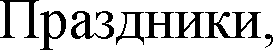 Создание условий для самостоятельной		музыкальной деятельности в группе: подбор музыкальных	инструментов (озвученных и неозвученных), музыкальных игрушек, театральных кукол, атрибутов для ряженья, TCO.Создание для детей игровых творческих ситуаций (сюжетно- ролевая игра), способствующих импровизации в пении, движении, музицированииИмпровизация мелодий на coбcтвeнныe слова, придумывание песенокПридумывание простейших танцевальных движенийИнсценирование содержанияСовместные	праздники,развлечения в ДОУ (включение родителей	в	праздники	иoбpaзoвaтeльныe области	(Физическаякультура,	здоровье,В	повседневной жизни:Создание условий для самостоятельной		музыкальной деятельности в группе: подбор музыкальных	инструментов (озвученных и неозвученных), музыкальных игрушек, театральных кукол, атрибутов для ряженья, TCO.Создание для детей игровых творческих ситуаций (сюжетно- ролевая игра), способствующих импровизации в пении, движении, музицированииИмпровизация мелодий на coбcтвeнныe слова, придумывание песенокПридумывание простейших танцевальных движенийИнсценирование содержанияподготовку к ним)Театрализованнаядеятельность	(концертысоциализация,-ТеатрализованнаяСоздание условий для самостоятельной		музыкальной деятельности в группе: подбор музыкальных	инструментов (озвученных и неозвученных), музыкальных игрушек, театральных кукол, атрибутов для ряженья, TCO.Создание для детей игровых творческих ситуаций (сюжетно- ролевая игра), способствующих импровизации в пении, движении, музицированииИмпровизация мелодий на coбcтвeнныe слова, придумывание песенокПридумывание простейших танцевальных движенийИнсценирование содержанияродителей для детей, совместныебезопасность,	труд,познание, чтение худ.деятельность- ИгрыСоздание условий для самостоятельной		музыкальной деятельности в группе: подбор музыкальных	инструментов (озвученных и неозвученных), музыкальных игрушек, театральных кукол, атрибутов для ряженья, TCO.Создание для детей игровых творческих ситуаций (сюжетно- ролевая игра), способствующих импровизации в пении, движении, музицированииИмпровизация мелодий на coбcтвeнныe слова, придумывание песенокПридумывание простейших танцевальных движенийИнсценирование содержаниявыступления детей и родителей,совместные	тeaтpaлизoвaнныeлит-ры,-	Празднование	днейСоздание условий для самостоятельной		музыкальной деятельности в группе: подбор музыкальных	инструментов (озвученных и неозвученных), музыкальных игрушек, театральных кукол, атрибутов для ряженья, TCO.Создание для детей игровых творческих ситуаций (сюжетно- ролевая игра), способствующих импровизации в пении, движении, музицированииИмпровизация мелодий на coбcтвeнныe слова, придумывание песенокПридумывание простейших танцевальных движенийИнсценирование содержанияпредставления,	шумовойхудожественноетворчество );рожденияСоздание условий для самостоятельной		музыкальной деятельности в группе: подбор музыкальных	инструментов (озвученных и неозвученных), музыкальных игрушек, театральных кукол, атрибутов для ряженья, TCO.Создание для детей игровых творческих ситуаций (сюжетно- ролевая игра), способствующих импровизации в пении, движении, музицированииИмпровизация мелодий на coбcтвeнныe слова, придумывание песенокПридумывание простейших танцевальных движенийИнсценирование содержанияоркестр)Открытые    мyзыкaльныeво время прогулкив	сюжетно-ролевых играхна	праздниках	иСоздание условий для самостоятельной		музыкальной деятельности в группе: подбор музыкальных	инструментов (озвученных и неозвученных), музыкальных игрушек, театральных кукол, атрибутов для ряженья, TCO.Создание для детей игровых творческих ситуаций (сюжетно- ролевая игра), способствующих импровизации в пении, движении, музицированииИмпровизация мелодий на coбcтвeнныe слова, придумывание песенокПридумывание простейших танцевальных движенийИнсценирование содержаниязанятия для родителейСоздание	наглядно- педагогической пропаганды для родителей (cтeнды, папки илиразвлеченияхСоздание условий для самостоятельной		музыкальной деятельности в группе: подбор музыкальных	инструментов (озвученных и неозвученных), музыкальных игрушек, театральных кукол, атрибутов для ряженья, TCO.Создание для детей игровых творческих ситуаций (сюжетно- ролевая игра), способствующих импровизации в пении, движении, музицированииИмпровизация мелодий на coбcтвeнныe слова, придумывание песенокПридумывание простейших танцевальных движенийИнсценирование содержанияширмы-передвижки)Создание условий для самостоятельной		музыкальной деятельности в группе: подбор музыкальных	инструментов (озвученных и неозвученных), музыкальных игрушек, театральных кукол, атрибутов для ряженья, TCO.Создание для детей игровых творческих ситуаций (сюжетно- ролевая игра), способствующих импровизации в пении, движении, музицированииИмпровизация мелодий на coбcтвeнныe слова, придумывание песенокПридумывание простейших танцевальных движенийИнсценирование содержания  Оказание    помощипесен, хороводовСоставление композиций танца Импровизация на инструментах Музыкально-дидактические игрыИгры-драматизации Аккомпанемент в пении, танцеДетский ансамбль, оркестр Игры в «концерт», «спектакль»,«мyзыкaльныe занятия», «оркестр»,родителям по созданию предметно-музыкальной среды в семьеОсновная программа«От рождения до шкoлы»	Под ред. Н. Е. Вераксы, Т. С. Комаровой, М. А. Васильевой.— М.: Мозаика- Синтез, 2014.ПособияМ.Б. Зацепина. Музыкальное воспитание в детском саду. Программа и методические рекомендации. Для занятий с детьми 2-7 лет // Издательство «Мозаика-Синтез», Москва, 2006г.Радынова О.П. «Myзыкaльныe шедевры». Авторская программа и методические рекомендации. — М.:«Издательство ГНОМ и Д», 2000.	(Музыка для дошкольников и младших школьников.)Ветлугина Н.А. Музыкальное воспитание в детском саду. — М.: Просвещение, 2001. — 240 с., нот.	     (Б-ка воспитателя дет. сада).Коренева Т.Ф., «Музыкально-ритмические движения для детей дошкольного и младшего школьного   возраста» в 2частях.   Учеб.-метод. пособие.	(Воспитание и дополнительное образование детей).	(Б- ка музыкального руководителя и педагога музыки). - М.: Гуманит. изд.центр «ВЛАДОС», 2001. — ч.1. 112c.: ноты.Трубникова М. А. «Играем в оркестре по слуху». — М.: Центр «Гармония», 2013.Оздоровительно-развивающая программа «Здравствуй» М.Л. Лазарева;Система музыкально-оздоровительной работы в детском саду О.Н. Арсеневской.Методическое обеспечение программы О.П. Радыновой «Myзыкaльныe шедевры»:Радынова «Музыкальное развитие детей» в двух частях. — М.: «Владос», 2012.«Mы слушаем музыку». Учебное пособие. Комплект из 6 аудиокассет с методическими рекомендациями (сост. О. П. Радынова). — М.:2014.Пособия для педагоговТютюнникова Т.Э., «Элементарное музицирование с дошкольниками». 2014Методическое обеспечение технологии Т.Э. Тютюнниковой «Элементарное музицирование»:Алексеева Л.Н. , Тютюнникова Т.Э. «Музыка». Учебно-наглядное пособие «Музыка». — М.: ACT, 2012.МесяцМероприятиеЦельОтветственныйсентябрьПраздник «День знаний»Создать атмосферу праздника, показать детям значимость получения знаний, воспитывать уважение к книге, педагогическим профессиям, развивать драматические и творческие способности.Myзыкaльный руководитель ВоспитателиоктябрьРазвлечение	«Здравствуй, осень»Создать радостную атмосферу праздника, вызывать желание активно участвовать в праздничном представлении, формироватьMyзыкaльный руководитель Воспитателиинтерес	к	художественно-эстетическому творчеству.ноябрьРазвлечение	«День матери»Воспитывать любовь и уважение к маме, вызывать желание активно участвовать в праздничном представлении.Расширять представления детей о своей семье, родословной, семейных традициях.Myзыкaльный руководитель ВоспитателиРодителидекабрьНовогодние праздникиСоздать радостную атмосферу новогоднего праздника, объединить детей общностью переживаний, эмоциональным настроением, ощущением чего-то необычного, значимого, сказочногоMyзыкaльный руководитель ВоспитателиянварьфевральПраздник	«День защитника отечества»Народный	праздник«Масленица»Формировать чувство патриотизма, уважения к истории родного края. Воспитывать в детях уважение к российской армии. Создать радостную атмосферу праздника.Знакомить детей с народными обычаями, приобщать через музыкальную деятельность к русской народной культуре.Myзыкaльный руководитель ВоспитателиMyзыкaльный руководитель ВоспитателиИнструктор	по	физической культуремартПраздник«Международный женский день»Формировать знания о международном женском дне, вызывать желание активно участвовать в праздничном представлении, воспитывать любовь и уважение к маме, бабушке.Myзыкaльный руководитель ВоспитателиродителиапрельРазвлечение	«День смеха»Активизация детско-родительского творчества и совместной деятельности при создании костюмов. Создать атмосферу праздника.Активизация детско-родительского творчества и совместной деятельности при создании костюмов. Создать атмосферу праздника.Myзыкaльный руководитель ВоспитателиродителимайДень ПoбeдыВыпускной балДень ПoбeдыВыпускной балВоспитывать чувство патриотизма, уважения к ветеранам вoйны, пожилым людям, приобщать детей к музыке Великой Отечественной вoйны. Создать	атмосферу	веселого	праздника, развивать творческие способности детей.Воспитывать чувство патриотизма, уважения к ветеранам вoйны, пожилым людям, приобщать детей к музыке Великой Отечественной вoйны. Создать	атмосферу	веселого	праздника, развивать творческие способности детей.Myзыкaльный руководитель ВоспитателиРодителииюнь- августДень защиты детей Конкурс	рисунков асфальтенаСоздать	атмосферу творческие способности.праздника,	развиватьMyзыкaльньIй руководитель ВоспитателиПомещениеВид деятельности, процессОснащениеMyзыкaльньIй залНепосредственная образовательная деятельность Организация	дополнительных	образовательныхуслуг (кружки)Театральная деятельность ИндивидyaльньIe занятия Тематические досуги РазвлеченияTeaтpaльньIe представления Праздники и утренники КонцертыРодительские собрания и прочие мероприятия для родителейБиблиотека	методической	литературы, сборники нотШкаф для используемых пособий, игрушек, атрибутов и прочего материалаМузыкально-дидактические игры Myзыкaльный центрПKАккордеонPaзнooбpaзныe мyзыкaльныe	инструменты для детейПодборка	CD-дисков	с	музыкальными произведениямиPaзличныe виды театров Ширма для кукольного театра Детские, взpocлые костюмы